Родителям на заметку    Каждый родитель хочет видеть своего малыша здоровым, веселым, физически хорошо развитым. Наряду с совершенно естественной заботой   о чистоте его тела, удовлетворении потребностей в пище, крайне необходимо обеспечить и удовлетворение потребности в движении.    Физкультурно-оздоровительной работе в детском саду отводится достаточное время в режиме дня. Утренняя гимнастика, физкультминутки, бодрящая гимнастика после сна, прогулка, водные процедуры (умывание), подвижные игры и игровые упражнения на улице, динамические паузы, физкультурные занятия, досуги и праздники - всё это является формами физкультурно-оздоровительной работы.    Три раза в неделю физкультурные занятия проводятся в зале или на свежем воздухе. Для этого ребенку необходима спортивная форма: для занятий в физкультурном зале - шорты, футболка, носки; для занятий на улице –  удобная одежда и спортивная  обувь.        Во всех возрастных группах физкультурные занятия имеют высокую моторную плотность, то есть70-80%  дети двигаются, в результате чего одежда становится влажной и теряет былую чистоту. Поэтому для поддержания здоровой гигиены ребенку необходимо иметь для занятий спортивную форму. Она  не должна  стеснять движений ребенка, только тогда он сможет выполнять различные упражнения с большей амплитудой.  Дети находятся в одежде более 70% времени суток, и им не безразличен «под одежный микроклимат».  Давайте вместе заботиться о том, чтобы детям было комфортно не только на физкультурных занятиях, но и после них.                                                                       Спасибо за сотрудничество!                                                               инструктор по физ. воспитанию Чинчик И.В.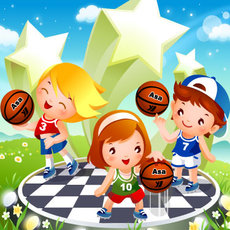 